ФИО педагога: Иванюха С.П.Программа: Дорожки лабиринтыОбъединение: 1АД, 1БД, Дата занятия по рабочей программе:06.04.2020г, 13.04.2020г.Тема занятия:  Обязанности пассажировМатериалы: компьютер, бумага, карандаши Задание: Рассмотри рисунок, познакомься с обязанностями пассажиров.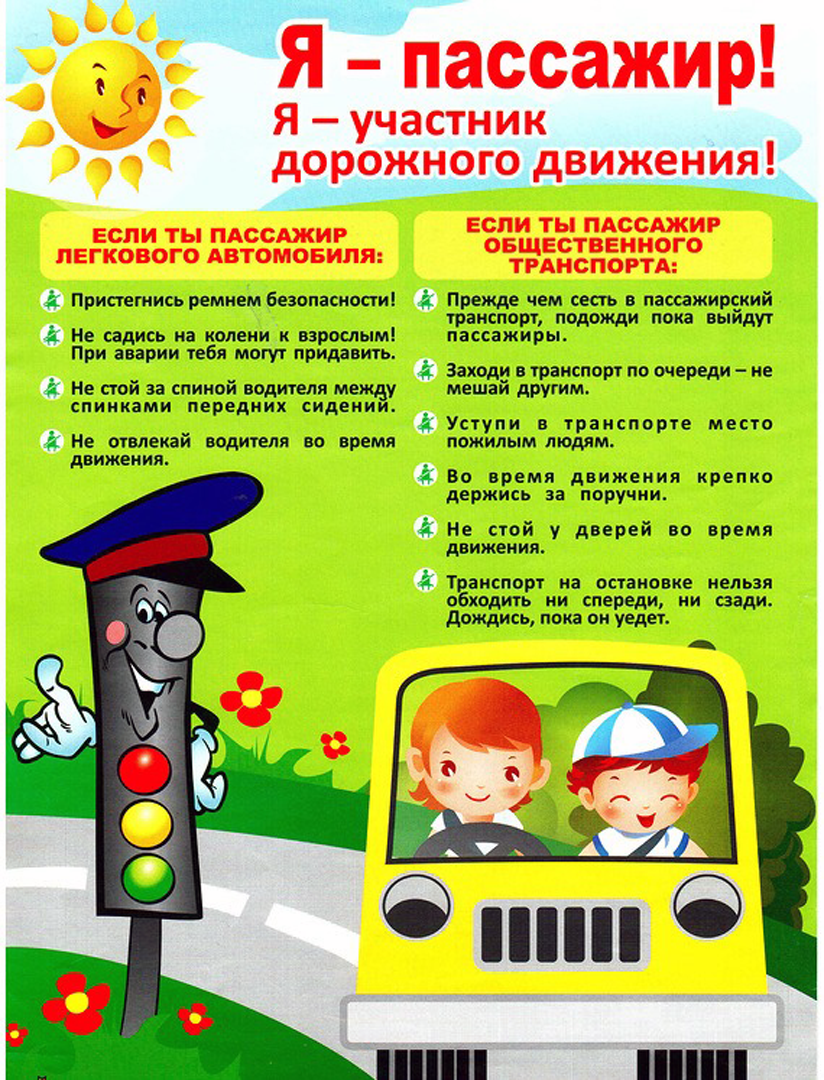 Раскрась рисунок, выполнив задание: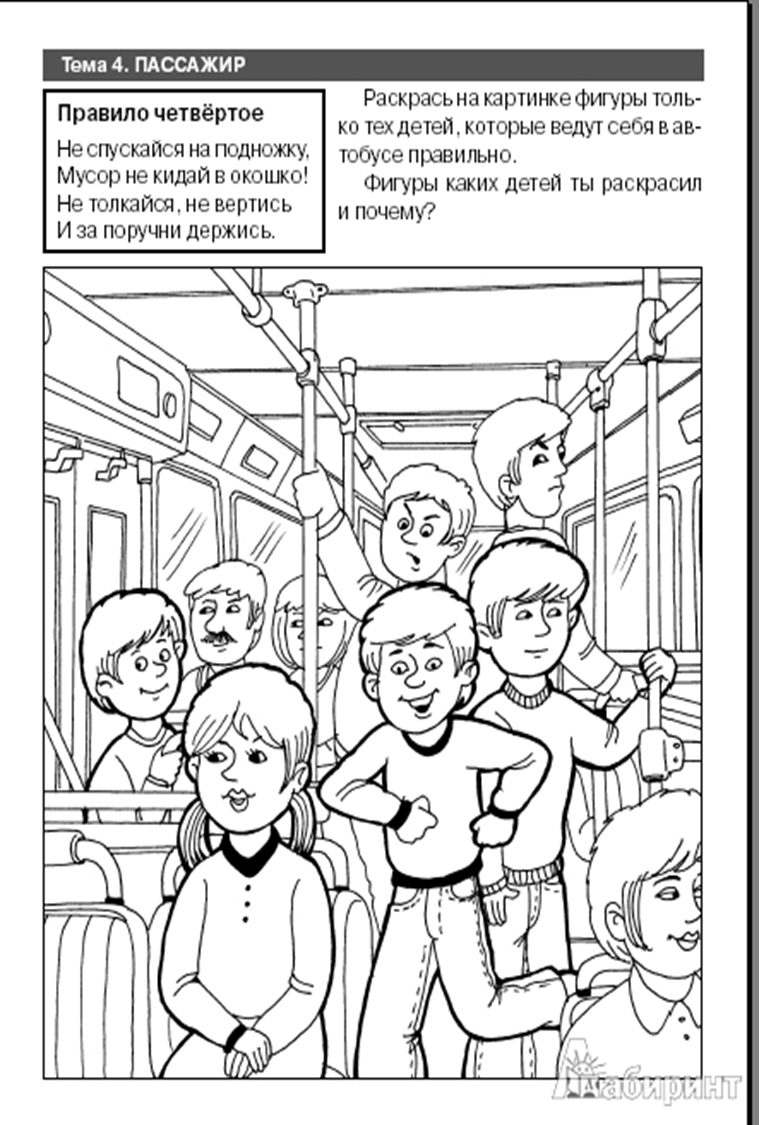 Результат отправь на электронную почту педагогу isp-07@mail.ru до 15.04.2020 